2022 ORDER FORM - FIRE PREVENTION MATERIALSNEBRASKA FOREST SERVICEPlease complete the two columns on the right side of form, listing the number of items and the cost for those quantitiesAdd 10% to the total amount for your order for shipping and handlingEnclose a check for the total amount with your order; payable to Nebraska Forest ServiceIf you have any questions, please call Eric Moul at 308-289-9821, or email at emoul2@unl.eduDEPARTMENTAL CHECKS ONLY – NO PERSONAL CHECKS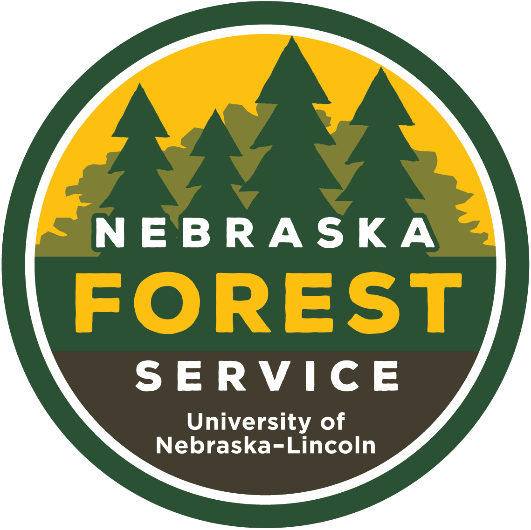 www.nfs.unl.eduUPS WILL NOT SHIP TO P.O. BOX:NAME: ____________________________________________ADDRESS: _________________________________________CITY, ST, ZIP: _______________________________________DAYTIME PHONE: ___________________________________EMAIL:______________________________________Mail to:     NEBRASKA FOREST SERVICE                   UNIVERSITY OF NEBRASKA – EAST CAMPUS                   201C FORESTRY HALL                         LINCOLN,  NE  68583-0815                                                    Or                   Attn: Eric Moul                   Adams County Extension                   2975 S. Baltimore Ave.                   Hastings, NE 68901UPS WILL NOT SHIP TO P.O. BOX:NAME: ____________________________________________ADDRESS: _________________________________________CITY, ST, ZIP: _______________________________________DAYTIME PHONE: ___________________________________EMAIL:______________________________________DATE ORDER IS NEEDED:  _________________________ Shipped DATE: ______________# of boxes __________Product DescriptionUnit sizeCost per UnitNumberorderedTotalcostActivity Book for Smokey’s Friends (8 pg. black/white, age 7-12)Pkg/100$12.00Air Tanker Glider Plane (“Prevent Wildfires!” / Wildfire Blaze Buster)Pkg/10$11.00Bag/ Chip Clip (Smokey Bear / 5 assorted colors)Pkg/20$7.00Balloon (imprint “Prevent Wildfires,” variety of colors)Pkg/100$10.50Baseball (Smokey Bear, paw print, prevention message)Each $2.50Bookmarks (Smokey Bear with fire prevention msg - in color)Pkg/100$4.00Car Magnet – Smokey Bear              Pkg/10$10.00Carabiner - Get Your Smokey On!  (red/blue/green assortment)    Pkg/30$10.00Comic Book - The True Story of Smokey BearPkg/100 $29.00Coloring Book- For Smokey’s FriendsPkg/100$12.00Compass & Thermometer Combination Zipper Pull (Smokey Bear image)Pkg/50$33.00Eraser (Smokey’s face with prevention message, 5 colors)Pkg/50$6.00Fire Safety Outdoors Bulletin (Smokey’s msg on camping, cooking, etc.)Pkg/200$21.00Flying Disk (Smokey’s face & prevention message in 5 colors)   ANEW!APkg/50$14.50Jar Opener - Smokey w/ Prevent Wildfires!  (PVC, 5 assorted colors)     Pkg/25$16.50Lapel Pin (Badge-shaped, Smokey’s Fire Patrol, w/ Smokey’s face in center)Pkg/50 $16.50Litterbag (Smokey Bear’s image)Pkg/25 $5.50Pens – Smokey Bear (Black ink)Pkg/20$10.50Pencil Sharpener (Smokey’s face, “Only You,” assorted colors)Pkg/50$10.00Pencils (5 colors w/ prevention messages)Pkg/144$12.00Poster (Smokey’s Five Fire Prevention Rules, 5 sets of 5, 12” x 18”)Pkg/25$16.50Rulers (Smokey Bear / 5 colors)Pkg/100$17.50Stickers (1 roll of stickers with Smokey’s face on each sticker)Pkg/500$5.50Stickers (3” Smokey die-cut fire patrol badge)                   Pkg/35$3.50Temporary Tattoo (4 Smokey Bear images, apply with water)Pkg/200$10.00Water Bottle (Smokey Bear / 5 assorted colors)Each$2.50Window Cling (7” diameter, full color, with Smokey & prevention msg)Pkg/25 $9.50Wristband (snap/slap bracelet in 5 assorted colors)              Pkg/25$16.50Wristband (orange/yellow/brown/green silicone rubber) Pkg/100$9.00PLEASE FIGURE TOTAL ON OTHER SIDE / NEXT PAGESUBTOTAL10% SHIPPING & HANDLINGTOTALTOTALTOTAL